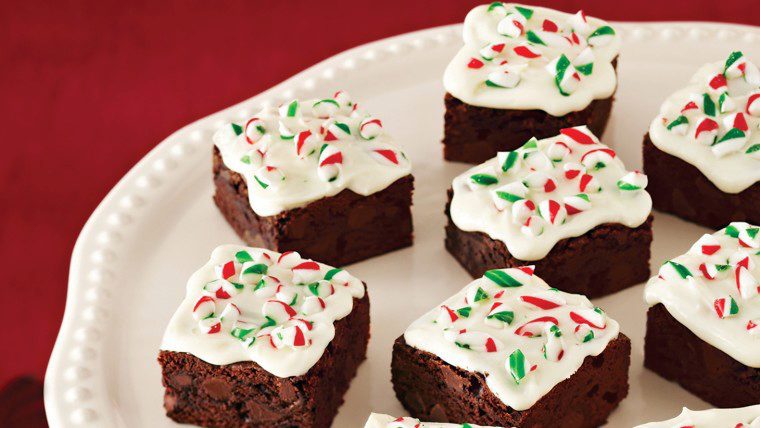 CANDY CANE BROWNIES½ cup (125 mL) butter1/3 cup unsweetened cocoa powder 1 cup (250 mL) white sugar½ cup (125 mL) all-purpose flour 2 eggs1/2 tsp (2 mL) baking powder 1 tsp (5 mL) vanilla extract¼ tsp (1 mL) salt Preheat oven to 350 degrees F (175 degrees C). Grease an 8-inch square pan. In a large saucepan, melt 1/2 cup butter.  REMOVE FROM HEAT, and stir in sugar, eggs, and 1 teaspoon vanilla.  Pour butter mixture into a separate bowl. Beat in 1/3 cup cocoa, 1/2 cup flour, salt, and baking powder. Spread batter using a rubber spatula into prepared baking pan. Bake in preheated oven for 20-25 minutes. Do not overcook! Spread buttercream on top and sprinkle with crushed candy canes. Enjoy!